SOLIHA est le 1er réseau associatif national au service des personnes et de l'amélioration de l'habitat issu de la fusion en mai 2015 des Mouvements PACT et Habitat & développement.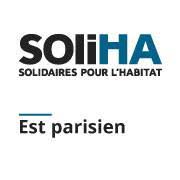 Pour favoriser le maintien et l'accès dans l'habitat des personnes défavorisées, fragiles ou vulnérables, SOLIHA déploie 5 métiers sur l'ensemble du territoire : La réhabilitation individuelle accompagnée au service des particuliers ; l'accompagnement des personnes ; la gestion locative sociale ; la production d'habitat d'insertion et la conduite de projets de territoires.SOLIHA Est parisien, association loi 1901 de 50 collaborateurs, œuvre à l’amélioration des conditions d’habitat dans les départements de Seine-Saint-Denis et du Val-de-Marne. Association agréée Service Social d’Intérêt Général, s’est imposée comme un partenaire incontournable des collectivités de l’Est parisien au service du logement : diagnostics urbains, études stratégiques et pré-opérationnelles, redressement des copropriétés en difficulté, incitation aux économies d’énergie, adaptation des lieux de vie au vieillissement et handicap, assistance à maîtrise d’ouvrage, gestion de résidences sociales et gestion locative sociale et accompagnement social lié au logement. Dans le cadre d’un remplacement, SOLIHA Est parisien recrute son.sa nouveau.elle :Directeur/rice Missions principales du poste : Sous l'autorité du Président et en lien avec le Conseil d'Administration, vous mettez en œuvre et développez le projet du Mouvement SOLIHA sur le territoire de la Seine-Saint-Denis et du Val-de-Marne en accord avec ses valeurs. Vous déployez la stratégie définie par le Conseil d’Administration et participez aux réponses à formuler liées à toutes sollicitations directes et appels d’offre au nom de l’association ou d’un groupement. En qualité de Directeur.rice, vous encadrez une équipe de 50 salariés répartis en 4 services (Service Etudes et opérations, Service Ingénierie Sociale, Service Gestion locative et Service Administratif et Financier). Vous animez l’équipe de direction constituer de trois chefs de services et prenez en charge particulièrement les ressources humaines, les moyens logistiques ainsi que le service administratif et financier (budget : 7 M€).Entouré(e) de responsables de services et d’une équipe expérimentée pluridisciplinaires, vous veillez à la bonne circulation interne des informations liées aux orientations stratégiques prises par le Conseil d’Administration.Dans un contexte concurrentiel et économiquement complexe, vous poursuivez le travail engagé de redressement de la situation financière de l’association. Dans cette optique, vous engagez une action proactive de développement commercial de l'association et insufflez une culture d’avant-vente auprès des commanditaires cibles. En lien étroit avec le Président de SOLIHA Est Parisien, vous représentez votre entité au niveau Régional et National et veillez à coordonner vos actions territorialisées avec les entités SOLIHA Ile-de-France.Enfin, vous assurez la Présidence du CSE et abordez toutes les questions liées à l’organisation, la santé, la sécurité au travail avec les élus. Profil recherchéIssu/e d’une formation supérieure, vous disposez d’une expérience significative sur un poste de direction de structure en lien avec le logement.Vous justifiez d’une parfaite maîtrise des politiques locales de l’habitat et de l’environnement du logement social et territorial et de leurs contraintes. Vous montrez de réelles compétences en développement commercial ainsi qu’en gestion financière et en ressources humaines. Vous êtes reconnue pour votre intelligence politique et partenariale. Vous savez proposer des stratégies adaptées aux enjeux fixés par les élu.e.s et fournir des éclairages nécessaires à la prise de décision. Doté/e de réelles capacités d’écoute et d’analyse, vous êtes force de proposition et avez le sens de la négociation. Vous faites preuve de disponibilité et de réactivité et êtes reconnu pour votre approche managériale s’inscrivant dans le mode collaboratif et votre capacité à fédérer vos équipes autours de projets structurants.Recrutement en CDI – Déplacements Départementaux et Régionaux à prévoirMISSION CONFIEE EN EXCLUSIVITE AU CABINET LIGHT CONSULTANTSPostulez en ligne sur notre site : www.lightconsultants.fr - Ref. 7454